Session 12      ( DUE on March 27th)  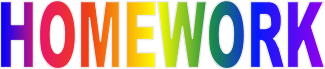 Session 12 Slides are now available https://drive.google.com/drive/folders/0B__Jza6ZnWYYc0Y4Sl9rR3BTbDg2.   Interview Questions : Please be advised that this Document is NOT for editing. It should not contain any answers from any of you.If you would like to start working on it, download your own copy for your references. No need to post your answers either.  THANK YOU!Please  go through highlighted  Interview questions from Session 11 and 12 → 93-100.Also review--> 1-92  , get yourself being prepared https://docs.google.com/document/d/1QHc1YDsQvFsLesqIL-fTX0agQy-_Wd_6Dj9igcez6CQ/edit3. FINISH Lomotif Table . Fill out the missing fields with your Test Results.xxxxxxxxxxxxxxxxxxxxxxxxxxxxxxxxxxxxxxxxxxxxxxxxxxxxxxxxxxxxxNEW PROJECT for ANDROID ONLY   ( for iOS skip below ) ( note to Apple Device Users. If you would like to participate in this project - you are also welcome, but you will need to download it from a Market Place - APP Store. Download SecureKeyboard only, no need to VPN Hot Shiled.The number of Apple devices for Test Environment is topped off. )Your LOGO icon will be like this.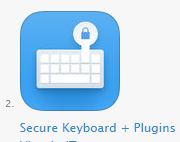 Our new project is from AnchorFree . VPN Secure Keyboard.Go to this link and get familiar with an APP description.With Hotspot Shield Secure Keyboard, you are able to get fast and secure access to Hotspot Shield VPN, Google Search, YouTube, Kaboom, Dropbox and more directly from your keyboard, without having to open up the apps! You can also customize the keyboard with different skins to add a touch of personalization.https://play.google.com/store/apps/details?id=com.northghost.securekeyboard&hl=en2.     http://venturebeat.com/2016/03/25/vpn-stalwart-anchorfree-brings-kaboom-self-destructing-messages-to-ios-as-a-mobile-keyboard-app/new folder was created on our Google Drive.Download .apk  ( build #78) on your device from https://drive.google.com/drive/folders/0B__Jza6ZnWYYX25yay1tdlJaQkkBugzilla Bug Tracking for Secure Keyboardbugzilla.portnov.comlogin : Seckeyb@gmail.compw : Secure all case sensitiveVerify : Open ( if you able to reproduce)U/R ( if you are unable to reproduce)N/A ( if not applicable for your Device)Fixed ( ONLY for Bugs with Status : FIXED and if you are unable to reproduce step by step as described in Bug Description)This Build #78 is a Test Environment ( Android Only)- not a production Version.Get familiar with APP and Bug Tracking Entries.IMPORTANTNew Tab Created in Main Table , click the Tab SK_iOS and SK_ANDROID in our MAIN Document Table. Enter your Skype name and Device INFOGo through each column with Bug Number . Enter your Results.xxxxxxxxxxxxxxxxxxxxxxxxxxxxxxxxxxxxxxxxxxxxxxxxxxxxxxxxNEW PROJECT for APPLE Devices ONLY  ( some tablets might not be able to support this project due to inability to install APP)To get familiar with this app please visit http://www.trubeauty.com/Your LOGO for this APP should look 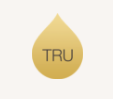 Bugzilla Bug Tracking for TRU beautybugzilla.portnov.comlogin : trubeauty@portnov.compw : welcomeall case sensitiveVerify : Open ( if you able to reproduce)U/R ( if you are unable to reproduce)N/A ( if not applicable for your Device)Fixed ( ONLY for Bugs with Status : FIXED and if you are unable to reproduce step by step as described in Bug Description)Please check Bug Tracking Database entries .New Tab Created , click the Tab TRU_iOS in our MAIN Document Table. Enter your Skype name and Device INFO Go through each column with Bug Number. Enter your Result.IMPORTANT :  For TRU you are welcome to enter new bugs.https://docs.google.com/spreadsheets/d/1LZ3BL-kIJXrFT9m46iCSe3IJBwwSVuXm59dvnwkCxZY/edit#gid=800636332Summary :Both SecureKeyboard and TRU APPs are home based in San Francisco Bay Area and we are keeping a close touch with them. We are consistently receiving a feedback and they do have an access to all our test results.See you on Monday, March 27th-Natalia